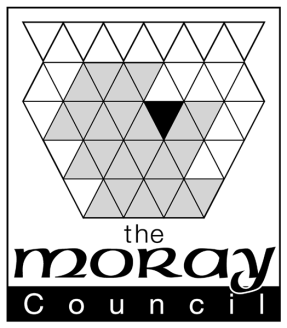 APPLICATION FORM FOR PERMISSION TO HOLD APUBLIC CHARITABLE COLLECTIONAPPLICATION FORM FOR PERMISSION TO HOLD APUBLIC CHARITABLE COLLECTIONAPPLICATION FORM FOR PERMISSION TO HOLD APUBLIC CHARITABLE COLLECTIONAPPLICATION FORM FOR PERMISSION TO HOLD APUBLIC CHARITABLE COLLECTIONAPPLICATION FORM FOR PERMISSION TO HOLD APUBLIC CHARITABLE COLLECTIONAPPLICATION FORM FOR PERMISSION TO HOLD APUBLIC CHARITABLE COLLECTIONAPPLICATION FORM FOR PERMISSION TO HOLD APUBLIC CHARITABLE COLLECTIONAPPLICATION FORM FOR PERMISSION TO HOLD APUBLIC CHARITABLE COLLECTIONAPPLICATION FORM FOR PERMISSION TO HOLD APUBLIC CHARITABLE COLLECTIONAPPLICATION FORM FOR PERMISSION TO HOLD APUBLIC CHARITABLE COLLECTIONAPPLICATION FORM FOR PERMISSION TO HOLD APUBLIC CHARITABLE COLLECTIONAPPLICATION FORM FOR PERMISSION TO HOLD APUBLIC CHARITABLE COLLECTIONAPPLICATION FORM FOR PERMISSION TO HOLD APUBLIC CHARITABLE COLLECTIONAPPLICATION FORM FOR PERMISSION TO HOLD APUBLIC CHARITABLE COLLECTIONAPPLICATION FORM FOR PERMISSION TO HOLD APUBLIC CHARITABLE COLLECTIONAPPLICATION FORM FOR PERMISSION TO HOLD APUBLIC CHARITABLE COLLECTIONAPPLICATION FORM FOR PERMISSION TO HOLD APUBLIC CHARITABLE COLLECTIONAPPLICATION FORM FOR PERMISSION TO HOLD APUBLIC CHARITABLE COLLECTIONAPPLICATION FORM FOR PERMISSION TO HOLD APUBLIC CHARITABLE COLLECTIONAPPLICATION FORM FOR PERMISSION TO HOLD APUBLIC CHARITABLE COLLECTIONAPPLICATION FORM FOR PERMISSION TO HOLD APUBLIC CHARITABLE COLLECTIONAPPLICATION FORM FOR PERMISSION TO HOLD APUBLIC CHARITABLE COLLECTIONAPPLICATION FORM FOR PERMISSION TO HOLD APUBLIC CHARITABLE COLLECTIONAPPLICATION FORM FOR PERMISSION TO HOLD APUBLIC CHARITABLE COLLECTIONAPPLICATION FORM FOR PERMISSION TO HOLD APUBLIC CHARITABLE COLLECTIONAPPLICATION FORM FOR PERMISSION TO HOLD APUBLIC CHARITABLE COLLECTIONAPPLICATION FORM FOR PERMISSION TO HOLD APUBLIC CHARITABLE COLLECTIONAPPLICATION FORM FOR PERMISSION TO HOLD APUBLIC CHARITABLE COLLECTIONAPPLICATION FORM FOR PERMISSION TO HOLD APUBLIC CHARITABLE COLLECTIONAPPLICATION FORM FOR PERMISSION TO HOLD APUBLIC CHARITABLE COLLECTIONDATEAPPLICATION FORM FOR PERMISSION TO HOLD APUBLIC CHARITABLE COLLECTIONAPPLICATION FORM FOR PERMISSION TO HOLD APUBLIC CHARITABLE COLLECTIONAPPLICATION FORM FOR PERMISSION TO HOLD APUBLIC CHARITABLE COLLECTIONAPPLICATION FORM FOR PERMISSION TO HOLD APUBLIC CHARITABLE COLLECTIONAPPLICATION FORM FOR PERMISSION TO HOLD APUBLIC CHARITABLE COLLECTIONAPPLICATION FORM FOR PERMISSION TO HOLD APUBLIC CHARITABLE COLLECTIONRECEIVEDAPPLICATION FORM FOR PERMISSION TO HOLD APUBLIC CHARITABLE COLLECTIONAPPLICATION FORM FOR PERMISSION TO HOLD APUBLIC CHARITABLE COLLECTIONAPPLICATION FORM FOR PERMISSION TO HOLD APUBLIC CHARITABLE COLLECTIONAPPLICATION FORM FOR PERMISSION TO HOLD APUBLIC CHARITABLE COLLECTIONAPPLICATION FORM FOR PERMISSION TO HOLD APUBLIC CHARITABLE COLLECTIONAPPLICATION FORM FOR PERMISSION TO HOLD APUBLIC CHARITABLE COLLECTIONAPPLICATION FORM FOR PERMISSION TO HOLD APUBLIC CHARITABLE COLLECTIONAPPLICATION FORM FOR PERMISSION TO HOLD APUBLIC CHARITABLE COLLECTIONAPPLICATION FORM FOR PERMISSION TO HOLD APUBLIC CHARITABLE COLLECTIONAPPLICATION FORM FOR PERMISSION TO HOLD APUBLIC CHARITABLE COLLECTIONAPPLICATION FORM FOR PERMISSION TO HOLD APUBLIC CHARITABLE COLLECTIONAPPLICATION FORM FOR PERMISSION TO HOLD APUBLIC CHARITABLE COLLECTIONAPPLICATION FORM FOR PERMISSION TO HOLD APUBLIC CHARITABLE COLLECTIONAPPLICATION FORM FOR PERMISSION TO HOLD APUBLIC CHARITABLE COLLECTIONAPPLICATION FORM FOR PERMISSION TO HOLD APUBLIC CHARITABLE COLLECTIONAPPLICATION FORM FOR PERMISSION TO HOLD APUBLIC CHARITABLE COLLECTIONAPPLICATION FORM FOR PERMISSION TO HOLD APUBLIC CHARITABLE COLLECTIONAPPLICATION FORM FOR PERMISSION TO HOLD APUBLIC CHARITABLE COLLECTIONPLEASE READ GUIDANCE NOTES SUPPLIED BEFORE COMPLETING FORMSPLEASE READ GUIDANCE NOTES SUPPLIED BEFORE COMPLETING FORMSPLEASE READ GUIDANCE NOTES SUPPLIED BEFORE COMPLETING FORMSPLEASE READ GUIDANCE NOTES SUPPLIED BEFORE COMPLETING FORMSPLEASE READ GUIDANCE NOTES SUPPLIED BEFORE COMPLETING FORMSPLEASE READ GUIDANCE NOTES SUPPLIED BEFORE COMPLETING FORMSAre you   Applying as an individual   Applying as business or organisation, including sole traderAre you   Applying as an individual   Applying as business or organisation, including sole traderAre you   Applying as an individual   Applying as business or organisation, including sole traderAre you   Applying as an individual   Applying as business or organisation, including sole traderAre you   Applying as an individual   Applying as business or organisation, including sole traderAre you   Applying as an individual   Applying as business or organisation, including sole traderFEE PAIDN/ASECTION ASECTION ASECTION ASECTION ASECTION ASECTION ASECTION AApplicant Details: This must be the organiser of the collectionApplicant Details: This must be the organiser of the collectionApplicant Details: This must be the organiser of the collectionApplicant Details: This must be the organiser of the collectionApplicant Details: This must be the organiser of the collectionApplicant Details: This must be the organiser of the collectionApplicant Details: This must be the organiser of the collectionFirst  Name        First  Name        Last Name         Last Name         Email Address   Email Address   Contact Phone   Contact Phone   Date of Birth   Date of Birth   Place of BirthPlace of BirthSECTION BSECTION BSECTION BSECTION BSECTION BSECTION BSECTION BAPPLICANT BUSINESS DETAILSAPPLICANT BUSINESS DETAILSAPPLICANT BUSINESS DETAILSAPPLICANT BUSINESS DETAILSAPPLICANT BUSINESS DETAILSAPPLICANT BUSINESS DETAILSAPPLICANT BUSINESS DETAILSIs your business registered in the UK with Companies House?Is your business registered in the UK with Companies House?Is your business registered in the UK with Companies House?Is your business registered in the UK with Companies House?YES/NOYES/NOYES/NORegistration number	                 Registration number	                 Registration number	                 Registration number	                 Business Name (as registered)    Business Name (as registered)    Business Name (as registered)    Business Name (as registered)    Legal Status (e.g. Charity. Association)  Legal Status (e.g. Charity. Association)  Legal Status (e.g. Charity. Association)  Legal Status (e.g. Charity. Association)  Applicants position in business    Applicants position in business    Applicants position in business    Applicants position in business    Country where business is registered   Country where business is registered   Country where business is registered   Country where business is registered   Registered Address Registered Address Registered Address Registered Address Registered Address Registered Address Registered Address Building Name or Number    Building Name or Number    Building Name or Number    Building Name or Number    Street Name                   Street Name                   Street Name                   Street Name                   City or TownCity or TownCity or TownCity or TownPost Code Post Code Post Code Post Code SECTION CORGANISATION WHICH IS RESPONSIBLE FOR THE COLLECTION 		SECTION CORGANISATION WHICH IS RESPONSIBLE FOR THE COLLECTION 		SECTION CORGANISATION WHICH IS RESPONSIBLE FOR THE COLLECTION 		SECTION CORGANISATION WHICH IS RESPONSIBLE FOR THE COLLECTION 		SECTION CORGANISATION WHICH IS RESPONSIBLE FOR THE COLLECTION 		SECTION CORGANISATION WHICH IS RESPONSIBLE FOR THE COLLECTION 		SECTION CORGANISATION WHICH IS RESPONSIBLE FOR THE COLLECTION 		Provide a brief Description of the organisation and its objectivesProvide a brief Description of the organisation and its objectivesProvide a brief Description of the organisation and its objectivesProvide a brief Description of the organisation and its objectivesProvide a brief Description of the organisation and its objectivesProvide a brief Description of the organisation and its objectivesProvide a brief Description of the organisation and its objectivesAre the proceeds of the collection to benefit this organisation? Are the proceeds of the collection to benefit this organisation? Are the proceeds of the collection to benefit this organisation? Are the proceeds of the collection to benefit this organisation?                           YES            NO                          YES            NO                          YES            NOIs this organisation a registered Charity?			Is this organisation a registered Charity?			Is this organisation a registered Charity?			Is this organisation a registered Charity?			                          YES            NO                          YES            NO                          YES            NOCharity Registration number     Charity Registration number     Charity Registration number     Charity Registration number     What are the proceeds being used for?What are the proceeds being used for?What are the proceeds being used for?What are the proceeds being used for?What are the proceeds being used for?What are the proceeds being used for?What are the proceeds being used for?SECTION DCHARITY, FUND OR ORGANISATION TO BENEFIT FROM THE COLLECTION – if not organising body	 SECTION DCHARITY, FUND OR ORGANISATION TO BENEFIT FROM THE COLLECTION – if not organising body	 SECTION DCHARITY, FUND OR ORGANISATION TO BENEFIT FROM THE COLLECTION – if not organising body	 SECTION DCHARITY, FUND OR ORGANISATION TO BENEFIT FROM THE COLLECTION – if not organising body	 SECTION DCHARITY, FUND OR ORGANISATION TO BENEFIT FROM THE COLLECTION – if not organising body	 SECTION DCHARITY, FUND OR ORGANISATION TO BENEFIT FROM THE COLLECTION – if not organising body	 SECTION DCHARITY, FUND OR ORGANISATION TO BENEFIT FROM THE COLLECTION – if not organising body	 Is another organisation going to benefit from your collection?		Is another organisation going to benefit from your collection?		Is another organisation going to benefit from your collection?		Is another organisation going to benefit from your collection?		                             YES            NO                             YES            NO                             YES            NOIs this organisation a registered Charity?			Is this organisation a registered Charity?			Is this organisation a registered Charity?			Is this organisation a registered Charity?			                             YES            NO                             YES            NO                             YES            NOCharity Registration number     Charity Registration number     Charity Registration number     Charity Registration number     SECTION ESECTION ESECTION ESECTION EDETAILS OF THE COLLECTIONDETAILS OF THE COLLECTIONDETAILS OF THE COLLECTIONDETAILS OF THE COLLECTIONLocation or Area of Moray you intend to hold the collectionLocation or Area of Moray you intend to hold the collectionLocation or Area of Moray you intend to hold the collectionLocation or Area of Moray you intend to hold the collectionPlanned or Preferred Collection Day(s)Planned or Preferred Collection Day(s)Planned or Preferred Collection Day(s)Planned or Preferred Collection Day(s)Alternate Day (s)Alternate Day (s)Alternate Day (s)Alternate Day (s)Times of CollectionTimes of CollectionTimes of CollectionTimes of CollectionHow many people with be authorised as collectors?How many people with be authorised as collectors?How many people with be authorised as collectors?How many people with be authorised as collectors?How will the collectors be identified How will the collectors be identified How will the collectors be identified How will the collectors be identified Do you plan to hold the collection in conjunction with a carnival, procession or other event?  YES  NO(Check guidance to clarify whether additional Public Entertainment Licences may be required)Do you plan to hold the collection in conjunction with a carnival, procession or other event?  YES  NO(Check guidance to clarify whether additional Public Entertainment Licences may be required)Do you plan to hold the collection in conjunction with a carnival, procession or other event?  YES  NO(Check guidance to clarify whether additional Public Entertainment Licences may be required)Do you plan to hold the collection in conjunction with a carnival, procession or other event?  YES  NO(Check guidance to clarify whether additional Public Entertainment Licences may be required)Do you plan to hold the collection in conjunction with a carnival, procession or other event?  YES  NO(Check guidance to clarify whether additional Public Entertainment Licences may be required)Do you plan to hold the collection in conjunction with a carnival, procession or other event?  YES  NO(Check guidance to clarify whether additional Public Entertainment Licences may be required)Do you plan to hold the collection in conjunction with a carnival, procession or other event?  YES  NO(Check guidance to clarify whether additional Public Entertainment Licences may be required)Provide details and any other licence numbers hereProvide details and any other licence numbers hereProvide details and any other licence numbers hereProvide details and any other licence numbers hereDo you intend to offer anything for sale during the collection?             Do you intend to offer anything for sale during the collection?             Do you intend to offer anything for sale during the collection?             Do you intend to offer anything for sale during the collection?              YES  NO YES  NO YES  NODetails of any sale items Details of any sale items Details of any sale items Details of any sale items Details of any sale items Details of any sale items Details of any sale items SECTION FSECTION FSECTION FSECTION FSECTION FSECTION FSECTION FEXPENSES AND PAYMENTSEXPENSES AND PAYMENTSEXPENSES AND PAYMENTSEXPENSES AND PAYMENTSEXPENSES AND PAYMENTSEXPENSES AND PAYMENTSEXPENSES AND PAYMENTSWill 100% of the proceeds of the collection be donated to a charity or used for charitable purposes?Will 100% of the proceeds of the collection be donated to a charity or used for charitable purposes?Will 100% of the proceeds of the collection be donated to a charity or used for charitable purposes?Will 100% of the proceeds of the collection be donated to a charity or used for charitable purposes?Will 100% of the proceeds of the collection be donated to a charity or used for charitable purposes?  YES  NO  YES  NOIf No, please give details If No, please give details If No, please give details SECTION GSECTION GSECTION GSECTION GSECTION GSECTION GSECTION GSTATEMENT OF RETURNSTATEMENT OF RETURNSTATEMENT OF RETURNSTATEMENT OF RETURNSTATEMENT OF RETURNSTATEMENT OF RETURNSTATEMENT OF RETURNPlease read the Guidance Notes and conditions of your licence (once granted)  to ensure you aware of the timescales and paperwork required to be submitted 28 days after your collectionPlease tick here to acknowledge awareness of the requirement to submit your return 30 days after your collection    Please read the Guidance Notes and conditions of your licence (once granted)  to ensure you aware of the timescales and paperwork required to be submitted 28 days after your collectionPlease tick here to acknowledge awareness of the requirement to submit your return 30 days after your collection    Please read the Guidance Notes and conditions of your licence (once granted)  to ensure you aware of the timescales and paperwork required to be submitted 28 days after your collectionPlease tick here to acknowledge awareness of the requirement to submit your return 30 days after your collection    Please read the Guidance Notes and conditions of your licence (once granted)  to ensure you aware of the timescales and paperwork required to be submitted 28 days after your collectionPlease tick here to acknowledge awareness of the requirement to submit your return 30 days after your collection    Please read the Guidance Notes and conditions of your licence (once granted)  to ensure you aware of the timescales and paperwork required to be submitted 28 days after your collectionPlease tick here to acknowledge awareness of the requirement to submit your return 30 days after your collection    Please read the Guidance Notes and conditions of your licence (once granted)  to ensure you aware of the timescales and paperwork required to be submitted 28 days after your collectionPlease tick here to acknowledge awareness of the requirement to submit your return 30 days after your collection    Please read the Guidance Notes and conditions of your licence (once granted)  to ensure you aware of the timescales and paperwork required to be submitted 28 days after your collectionPlease tick here to acknowledge awareness of the requirement to submit your return 30 days after your collection    Have you, or any person named in or associated with this application, previously applied for a similar licence or registration (check all that apply)NO  YES   - application granted    YES   - application granted and revoked YES   - application refusedHave you, or any person named in or associated with this application, previously applied for a similar licence or registration (check all that apply)NO  YES   - application granted    YES   - application granted and revoked YES   - application refusedHave you, or any person named in or associated with this application, previously applied for a similar licence or registration (check all that apply)NO  YES   - application granted    YES   - application granted and revoked YES   - application refusedHave you, or any person named in or associated with this application, previously applied for a similar licence or registration (check all that apply)NO  YES   - application granted    YES   - application granted and revoked YES   - application refusedHave you, or any person named in or associated with this application, previously applied for a similar licence or registration (check all that apply)NO  YES   - application granted    YES   - application granted and revoked YES   - application refusedHave you, or any person named in or associated with this application, previously applied for a similar licence or registration (check all that apply)NO  YES   - application granted    YES   - application granted and revoked YES   - application refusedHave you, or any person named in or associated with this application, previously applied for a similar licence or registration (check all that apply)NO  YES   - application granted    YES   - application granted and revoked YES   - application refusedSECTION HSECTION HSECTION HSECTION HSECTION HSECTION HSECTION HCONVICTIONS - See Guidance Notes for reference to "spent convictionsCONVICTIONS - See Guidance Notes for reference to "spent convictionsCONVICTIONS - See Guidance Notes for reference to "spent convictionsCONVICTIONS - See Guidance Notes for reference to "spent convictionsCONVICTIONS - See Guidance Notes for reference to "spent convictionsCONVICTIONS - See Guidance Notes for reference to "spent convictionsCONVICTIONS - See Guidance Notes for reference to "spent convictions Have you, or any person named in or associated with this application, been convicted of any crime or offence?                                                                                        Have you, or any person named in or associated with this application, been convicted of any crime or offence?                                                                                        Have you, or any person named in or associated with this application, been convicted of any crime or offence?                                                                                        Have you, or any person named in or associated with this application, been convicted of any crime or offence?                                                                                        Have you, or any person named in or associated with this application, been convicted of any crime or offence?                                                                                        YES  NO YES  NOSECTION ISECTION ISECTION ISECTION ISECTION ISECTION ISECTION IADDITIONAL DETAILSADDITIONAL DETAILSADDITIONAL DETAILSADDITIONAL DETAILSADDITIONAL DETAILSADDITIONAL DETAILSADDITIONAL DETAILSProvide any additional information which is required or relevant to your application (Check Guidance notes and conditions which may be specific to your collection or area)Provide any additional information which is required or relevant to your application (Check Guidance notes and conditions which may be specific to your collection or area)Provide any additional information which is required or relevant to your application (Check Guidance notes and conditions which may be specific to your collection or area)Provide any additional information which is required or relevant to your application (Check Guidance notes and conditions which may be specific to your collection or area)Provide any additional information which is required or relevant to your application (Check Guidance notes and conditions which may be specific to your collection or area)Provide any additional information which is required or relevant to your application (Check Guidance notes and conditions which may be specific to your collection or area)Provide any additional information which is required or relevant to your application (Check Guidance notes and conditions which may be specific to your collection or area)SECTION JSECTION JSECTION JSECTION JSECTION JSECTION JSECTION JDECLARATIONDECLARATIONDECLARATIONDECLARATIONDECLARATIONDECLARATIONDECLARATIONI understand that any person who in or in connection with this application makes any statement which they know to be false shall be guilty of an offence and liable of summary conviction to a fine not exceeding £500The contents of this application are true to the best of my knowledge and belief   Ticking this box indicates you have read and understood the above declarationThis section should be completed by the applicant:I understand that any person who in or in connection with this application makes any statement which they know to be false shall be guilty of an offence and liable of summary conviction to a fine not exceeding £500The contents of this application are true to the best of my knowledge and belief   Ticking this box indicates you have read and understood the above declarationThis section should be completed by the applicant:I understand that any person who in or in connection with this application makes any statement which they know to be false shall be guilty of an offence and liable of summary conviction to a fine not exceeding £500The contents of this application are true to the best of my knowledge and belief   Ticking this box indicates you have read and understood the above declarationThis section should be completed by the applicant:I understand that any person who in or in connection with this application makes any statement which they know to be false shall be guilty of an offence and liable of summary conviction to a fine not exceeding £500The contents of this application are true to the best of my knowledge and belief   Ticking this box indicates you have read and understood the above declarationThis section should be completed by the applicant:I understand that any person who in or in connection with this application makes any statement which they know to be false shall be guilty of an offence and liable of summary conviction to a fine not exceeding £500The contents of this application are true to the best of my knowledge and belief   Ticking this box indicates you have read and understood the above declarationThis section should be completed by the applicant:I understand that any person who in or in connection with this application makes any statement which they know to be false shall be guilty of an offence and liable of summary conviction to a fine not exceeding £500The contents of this application are true to the best of my knowledge and belief   Ticking this box indicates you have read and understood the above declarationThis section should be completed by the applicant:I understand that any person who in or in connection with this application makes any statement which they know to be false shall be guilty of an offence and liable of summary conviction to a fine not exceeding £500The contents of this application are true to the best of my knowledge and belief   Ticking this box indicates you have read and understood the above declarationThis section should be completed by the applicant:Full NameCapacityDateData Protection Act 1998 - The Moray Council will use the information about you on this form to process your licensing application.  In processing your application, the information you have provided may be shared between Council departments and with other agencies where necessary.  By signing this form you consent to the Council sharing your information in this way.  The Council has a duty to process your information fairly and in accordance with the provisions of the Data Protection Act 1998.  We will ensure that the information we hold is accurate, up to date, is kept only for as long as is necessary and is otherwise shared only where we are legally obliged to do so. You have a legal right to obtain details of the information that we hold about you and you can do so by making a “subject access request”. A request of this kind should be made in writing to the PPR & Communications Officer, Corporate Policy Unit, the Moray Council, High Street, Elgin.  The Council has a Data Protection Policy which can be viewed at www.moray.gov.ukData Protection Act 1998 - The Moray Council will use the information about you on this form to process your licensing application.  In processing your application, the information you have provided may be shared between Council departments and with other agencies where necessary.  By signing this form you consent to the Council sharing your information in this way.  The Council has a duty to process your information fairly and in accordance with the provisions of the Data Protection Act 1998.  We will ensure that the information we hold is accurate, up to date, is kept only for as long as is necessary and is otherwise shared only where we are legally obliged to do so. You have a legal right to obtain details of the information that we hold about you and you can do so by making a “subject access request”. A request of this kind should be made in writing to the PPR & Communications Officer, Corporate Policy Unit, the Moray Council, High Street, Elgin.  The Council has a Data Protection Policy which can be viewed at www.moray.gov.ukData Protection Act 1998 - The Moray Council will use the information about you on this form to process your licensing application.  In processing your application, the information you have provided may be shared between Council departments and with other agencies where necessary.  By signing this form you consent to the Council sharing your information in this way.  The Council has a duty to process your information fairly and in accordance with the provisions of the Data Protection Act 1998.  We will ensure that the information we hold is accurate, up to date, is kept only for as long as is necessary and is otherwise shared only where we are legally obliged to do so. You have a legal right to obtain details of the information that we hold about you and you can do so by making a “subject access request”. A request of this kind should be made in writing to the PPR & Communications Officer, Corporate Policy Unit, the Moray Council, High Street, Elgin.  The Council has a Data Protection Policy which can be viewed at www.moray.gov.ukData Protection Act 1998 - The Moray Council will use the information about you on this form to process your licensing application.  In processing your application, the information you have provided may be shared between Council departments and with other agencies where necessary.  By signing this form you consent to the Council sharing your information in this way.  The Council has a duty to process your information fairly and in accordance with the provisions of the Data Protection Act 1998.  We will ensure that the information we hold is accurate, up to date, is kept only for as long as is necessary and is otherwise shared only where we are legally obliged to do so. You have a legal right to obtain details of the information that we hold about you and you can do so by making a “subject access request”. A request of this kind should be made in writing to the PPR & Communications Officer, Corporate Policy Unit, the Moray Council, High Street, Elgin.  The Council has a Data Protection Policy which can be viewed at www.moray.gov.ukData Protection Act 1998 - The Moray Council will use the information about you on this form to process your licensing application.  In processing your application, the information you have provided may be shared between Council departments and with other agencies where necessary.  By signing this form you consent to the Council sharing your information in this way.  The Council has a duty to process your information fairly and in accordance with the provisions of the Data Protection Act 1998.  We will ensure that the information we hold is accurate, up to date, is kept only for as long as is necessary and is otherwise shared only where we are legally obliged to do so. You have a legal right to obtain details of the information that we hold about you and you can do so by making a “subject access request”. A request of this kind should be made in writing to the PPR & Communications Officer, Corporate Policy Unit, the Moray Council, High Street, Elgin.  The Council has a Data Protection Policy which can be viewed at www.moray.gov.ukData Protection Act 1998 - The Moray Council will use the information about you on this form to process your licensing application.  In processing your application, the information you have provided may be shared between Council departments and with other agencies where necessary.  By signing this form you consent to the Council sharing your information in this way.  The Council has a duty to process your information fairly and in accordance with the provisions of the Data Protection Act 1998.  We will ensure that the information we hold is accurate, up to date, is kept only for as long as is necessary and is otherwise shared only where we are legally obliged to do so. You have a legal right to obtain details of the information that we hold about you and you can do so by making a “subject access request”. A request of this kind should be made in writing to the PPR & Communications Officer, Corporate Policy Unit, the Moray Council, High Street, Elgin.  The Council has a Data Protection Policy which can be viewed at www.moray.gov.ukData Protection Act 1998 - The Moray Council will use the information about you on this form to process your licensing application.  In processing your application, the information you have provided may be shared between Council departments and with other agencies where necessary.  By signing this form you consent to the Council sharing your information in this way.  The Council has a duty to process your information fairly and in accordance with the provisions of the Data Protection Act 1998.  We will ensure that the information we hold is accurate, up to date, is kept only for as long as is necessary and is otherwise shared only where we are legally obliged to do so. You have a legal right to obtain details of the information that we hold about you and you can do so by making a “subject access request”. A request of this kind should be made in writing to the PPR & Communications Officer, Corporate Policy Unit, the Moray Council, High Street, Elgin.  The Council has a Data Protection Policy which can be viewed at www.moray.gov.uk